ختم وتوقيع مدير المصنع: يتم ملؤها من قبل المديرية العامة للصناعة:قرار الوزير _____________________________________________________________________________________________________________________________________________________________________________________________________________________________________________________________المستندات المرفقة بالطلب:المستندات المطلوبة بعد الموافقة على الاستفادة: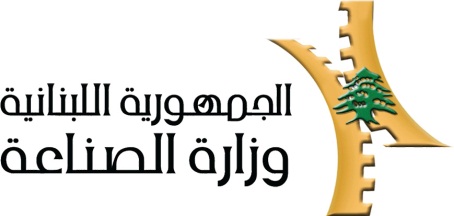 طلب خاص بالاستفادة من الحزمة الخاصة بالصناعات الصغيرة والمتوسطة الحجم وفقاً لقرار مجلس الوزراء رقم 10 تاريخ 10/8/2020- المستثمرين الجدد/الصناعات الجديدة  رقم الطلب*:   |____|____|____|____|____|____| رمز المصنع*: |____|____|____| - |____|____|____| - |____|____|____|الرقم الآلي للمصنع*:   |_____|_____|_____|_____|معلومات عن مقدم الطلبمقدم الطلب:        □ صاحب العلاقة                      □ وكيل، حدّد رقم الوكالة _____________ تاريخ _______________الوكيل:         □  موظف في المصنع                      □ محام                       □ غيره، حدّد________________________اسم مقدم الطلب______________________________ هاتف ثابت________________ هاتف خلوي ________________ بريد الكتروني |__|__|__|__|__|__|__|__|__|__|__|__|__|__|__|__|__|__|__|__|__|__|__|__|__|__|__|__|__|__|__|__|معلومات عامة عن المسثمرمعلومات عامة عن المسثمرإسم المستثمر:_________________________________________________ خليوي:________________________إسم المستثمر:_________________________________________________ خليوي:________________________إسم المستثمر:_________________________________________________ خليوي:________________________البريد الالكتروني للمستثمر|__|__|__|__|__|__|__|__|__|__|__|__|__|__|__|__|__|__|__|__|__|__|__|__|__|__|__||__|__|__|__|__|__|__|__|__|__|__|__|__|__|__|__|__|__|__|__|__|__|__|__|__|__|__|المصنع المنوي انشاءه/المنشأالمصنع المنوي انشاءه/المنشأالمصنع المنوي انشاءه/المنشأالمصنع المنوي انشاءه/المنشأالمصنع المنوي انشاءه/المنشأالمصنع المنوي انشاءه/المنشأالقضاء:_________________________________المنطقة:المنطقة:________________________________________________________البلدية:__________________________________________________________________اسم رئيس البلدية: ________________________اسم رئيس البلدية: ________________________اسم رئيس البلدية: ________________________هاتف  خليوي (رئيس البلدية): _____________________________هاتف  خليوي (رئيس البلدية): _____________________________هاتف  خليوي (رئيس البلدية): _____________________________عدد السكان في النطاق البلدي: |___|___|___|___|___|عدد السكان في النطاق البلدي: |___|___|___|___|___|عدد السكان في النطاق البلدي: |___|___|___|___|___|قطاع الإنتاج الرئيسي:____________________________________________________________________________________________________________________________________________________________________________________________*|___|___|___|___|___|___|قطاع إنتاج ثانوي: ____________________________________________________________________________________________________________________________________________________________________________________________*|___|___|___|___|___|___|مجموع عدد العاملين/ المستخدمين المتوقع توظيفهم في المصنع: |___|___|___|___|هل تم اعداد دراسة جدوى لتنفيذ هذا المشروع:□ نعم                     □ كلااسم الشركة او المؤسسة التي قامت بدراسة الجدوى:___________________________________________ما هي القيمة المضافة للصناعة الجديدة: _______________________________________________________________________________________________________________________________________________________________________________________________________________________________________________________________________________________________________________________________________________________________________________________________________________________________________________________________________________________________________________________________________________________________________________________________________________________________________________________________________________________________________________________________________________________________________________________________________________________________________________________________________________________________________________________________________________________________________________________________________________________________________________________________________________________________________________________________________________________________________________________________الوضع القانوني للمصنعالترخيص الصناعي:               □  مرخص                                □   غير مرخصنوع الترخيص وفقا لقرار الترخيص الاخير:      □  انشاء                    □ استثمار                          □ انشاء واستثمار                                           □ غيره حدّد______________________________رقم قرار الترخيص ____________ تاريخ ____________________ صادر عن _________________________________تاريـخ ملء الطلب:	_____/ _____/ _____20    إسـم الشـخص الذي ملأ الطلب _________________________________إسم المدقق الاول: _____________________________ التوقيـع: _______________ تاريخ التـدقيق:___/ ___/ ___20الموافقة على الاستفادة من الحزمة:          □ كلا                               □ نعمملاحظات المدقق الاول: ______________________________________________________________________________إسم المدقق الثاني: ____________________________ التوقيـع: _______________ تاريخ التـدقيق:___/ ___/ ___20الموافقة على الاستفادة من الحزمة:          □ كلا                               □ نعمملاحظات المدقق الثاني: _____________________________________________________________________________رئيس اللجنة او نائبه: __________________________  التوقيـع: __________________  تاريخ:___/ ___/ ___20اقتراح الموافقة على الاستفادة من الحزمة:          □ كلا                               □ نعمالحيثيات: ________________________________________________________________________________________________________________________________________________________________________________________________________________________________________________________________ اقتراح المدير العام ___________________________________________________________________________________________________________________________________________________________________________________________________________________________________________________________□خطة العمل لمدة خمسة سنوات.□تراخيص البناء المفروضة قانوناً، إن وجدت.□التراخيص الصناعية المفروضة قانوناً، إن وجدت.□تعهد بصحة المعلومات والمستندات المقدمة في طلب الاستفادة.□عند استكمال أعمال البناء، إفادة المهندس المشرف وفاتورة شراء المعدات الصناعية أصولية.□عند التجهيز الكهربائي والميكانيكي للمشروع، إفادة المهندس المشرف.□عند استلام كامل المعدات، إفادة إدارة الجمارك.□عند إصدار أول فاتورة لزبون، نسخة عن الفاتورة.